Дзедзіна (у дзявоцтве Кацуба) Надзея Паўлаўна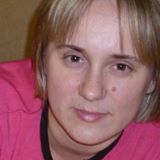 	Надзея нарадзілася 15 чэрвеня 1979 года  ў весцы Дзятлавічы Лунінецкага раена. З першага па семы клас вучылася ў базавай школе вескі Люшча, затым – у ліцэі г.Лунінца на фізіка-матэматычнам аддзяленні, які закончыла ў 1996 годзе. Пісаць вершы пачала ў 8–м класе, чаму пасадзейнічала першая закаханасць.  	У 1998 годзе выйшла замуж, гадуюцца двое дзетак – дачка Анастасія (2001) і сын Антон (2004). У 2000 годзе скончыла Баранавіцкі дзяржаўны вышэйшы педагагічны каледж. Па спецыяльнасці – настаўнік нямецкай мовы і абслугоўваючай працы.   Зараз вучыцца на завочным аддзяленні БГПУ імя М.Танка на філалагічным факультэте. Працавала ў Мікашэвіцкіх школах №1 і №3, у Сітніцкай сярэдняй школе, у Цэнтры дзіцячай творчасці ў г. Лунінцы. Зараз працуе у гімназіі імя У.Нядзведскага. Жыве у Мікашэвічах на вуліцы з прыгожай паэтычнай назвай Вішневая. Захапляецца чытаннем, плаваннем, яздой на веласіпедзе, складаннем вершаў.	Надзея Паўлаўна з’яўляецца актыўным і найбольш вядомым у горадзе Мікашэвічы аўтарам і ўдзельнікам клуба “Паэтычная глыбінка”. Склад удзельнікаў клуба разнастайны і па узроставай катэгорыі, і па прафесійнай, але ўсіх іх абагульняе любоў да кнігі, да паэтычнага слова.	Не  так даўно яна  стала  ўдзельніцай  клуба “Литературная провинция” пры Лунінецкай цэнтральнай бібліятэкай. У зборніку “Полет вдохновения”,  які выдадзены ў 2017г.,  прадстаўлены творы ўсіх членаў клуба, у тым ліку і вершы  Н. Дзедзінай. 	У сваіх вершах Надзея Паўлаўна разважае на тэмы  чалавечых каштоўнасцей, а таксама кахання, як самага выдатнага і ўзнеслага пачуцця…Творчасць Н. Дзедзінай 1. Азбука поэзии : антология стихов лунинецких поэтов : вып. 2 / сост. Жилко В. – Лунинец, 2010. – С. 6. 2. Дедина Н. Стихи разных лет : [сб. стихов] / Надежда Дедина. – Микашевичи, . – 33 с. 3. Зимние встречи у камина : литературно-художественное издание клуба «Муза» / сост. Бондаренко А.П. –Лунинец, 2015г. – С. 28-29.4. Когда не молчит душа : [сб. стихов] / Состав., коммент., автор предисловия А.П. Бондаренко. - Лунинец, 2017. – С. 58 - 61.5. Полёт вдохновения : произведения лунинецких авторов : [сб. стихов] / сост. Бушило И.В. – Лунинец, 2017. – С. 33-36.